                                                   ПРИЛОЖЕНИЕ 1

                                              к Указу Главы
                                                                             Донецкой Народной Республики
                                                                        от «23» августа 2019 г. № 258
                                                      (в ред. Указа Главы
                                                                             Донецкой Народной Республики
                                                                    от 17 августа 2021 г. №243)ОПИСАНИЕ БЛАНКА УДОСТОВЕРЕНИЯ СУДЬИУдостоверение судьи (далее - удостоверение) изготавливается в виде книжки в твердой обложке.Размер удостоверения в закрытом виде составляет 108 х 75 мм, в развернутом виде - 215 х 75 мм.На лицевой части обложки удостоверения располагаются следующие реквизиты:в центральной части - изображение Государственного герба Донецкой Народной Республики;в нижней части - надпись заглавными буквами: «ДОНЕЦКАЯ НАРОДНАЯ РЕСПУБЛИКА».На левой стороне внутренней части удостоверения:в верхней части в одну строку располагается надпись заглавными буквами: «ДОНЕЦКАЯ НАРОДНАЯ РЕСПУБЛИКА»;ниже предусмотрено место для фотографии судьи размером 30 х 40 мм;с левой стороны от фотографии судьи размещено цветное изображение Государственного герба Донецкой Народной Республики, под которым располагается надпись заглавными буквами: «СУДЬЯ»;ниже указываются наименование и реквизиты документа о назначении на должность судьи;в нижней части предусмотрено место для указания срока действия удостоверения.На правой стороне внутренней части удостоверения:в верхней части располагается надпись заглавными буквами: «УДОСТОВЕРЕНИЕ»;ниже в одну строку нанесена надпись заглавными буквами: «СЕРИЯ ВС» или «СЕРИЯ СОЮ» и предусмотрено место для указания номера удостоверения;ниже в две строки располагается текст;в средней части предусмотрены строки для указания фамилии, имени, отчества судьи, а также место для наименования должности, занимаемой судьей;в нижней части с правой стороны предусмотрено место для подписи Главы Донецкой Народной Республики.ОБРАЗЕЦ БЛАНКА УДОСТОВЕРЕНИЯ СУДЬИОбложка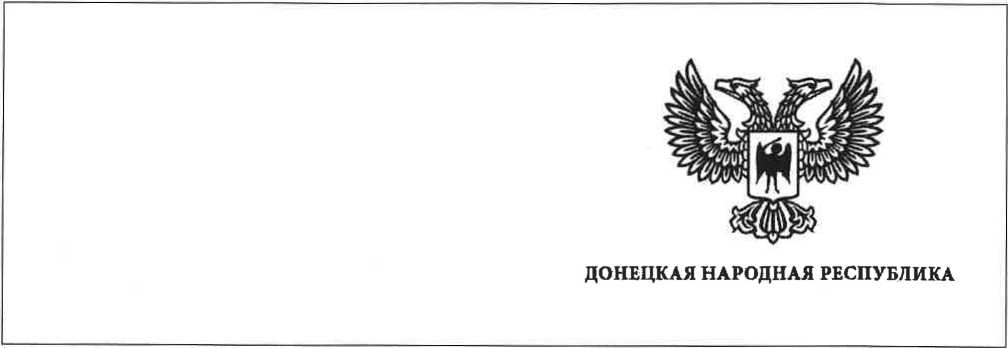 Внутренняя часть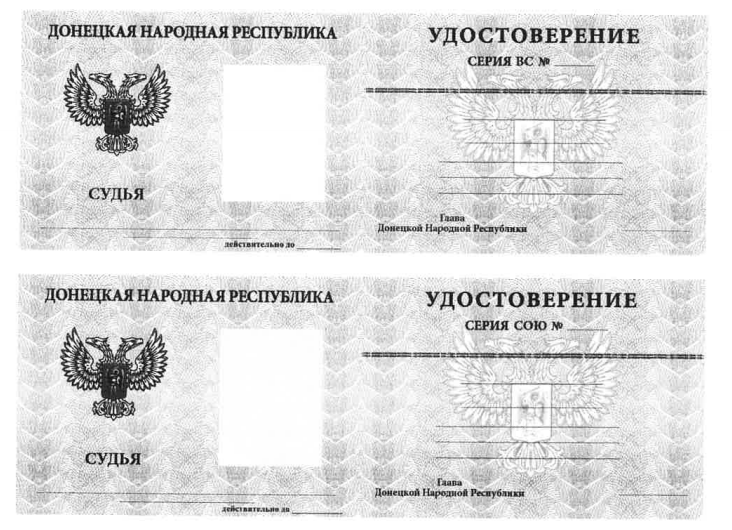 